文昌杯 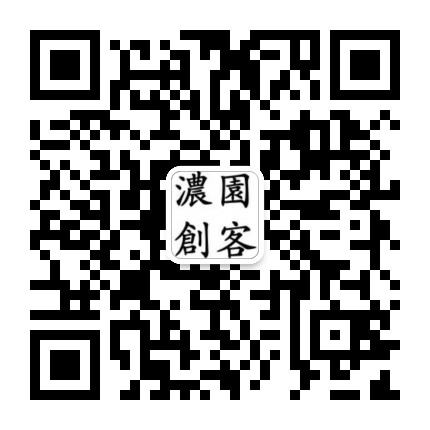 巴蜀文化两岸青年文化创意设计大赛复选报名表参赛组别：  个人   团队    社会组设计主题： 巴蜀文化主题文创IP设计类    梓潼文化主题文创IP设计类参赛组别：  个人   团队    社会组设计主题： 巴蜀文化主题文创IP设计类    梓潼文化主题文创IP设计类参赛组别：  个人   团队    社会组设计主题： 巴蜀文化主题文创IP设计类    梓潼文化主题文创IP设计类参赛组别：  个人   团队    社会组设计主题： 巴蜀文化主题文创IP设计类    梓潼文化主题文创IP设计类参赛组别：  个人   团队    社会组设计主题： 巴蜀文化主题文创IP设计类    梓潼文化主题文创IP设计类参赛组别：  个人   团队    社会组设计主题： 巴蜀文化主题文创IP设计类    梓潼文化主题文创IP设计类参赛组别：  个人   团队    社会组设计主题： 巴蜀文化主题文创IP设计类    梓潼文化主题文创IP设计类申请人基本情况 （以下栏目务必填写）申请人基本情况 （以下栏目务必填写）申请人基本情况 （以下栏目务必填写）申请人基本情况 （以下栏目务必填写）申请人基本情况 （以下栏目务必填写）申请人基本情况 （以下栏目务必填写）申请人基本情况 （以下栏目务必填写）姓名学校/科系指导教师手机电邮所在省/市团队成员及联系方式作品介绍 （以下栏目务必填写）作品介绍 （以下栏目务必填写）作品介绍 （以下栏目务必填写）作品介绍 （以下栏目务必填写）作品介绍 （以下栏目务必填写）作品介绍 （以下栏目务必填写）作品介绍 （以下栏目务必填写）作品名称作品名称作品介绍（作品基本介绍、作品创作说明、作品规划等300-500字）作品介绍（作品基本介绍、作品创作说明、作品规划等300-500字）作品图片(请将优化后图稿粘贴至此处)作品图片(请将优化后图稿粘贴至此处)